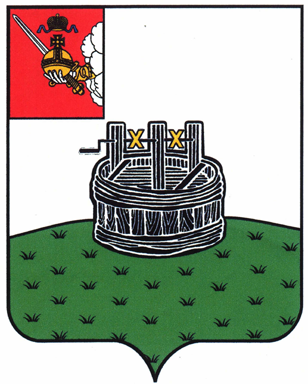 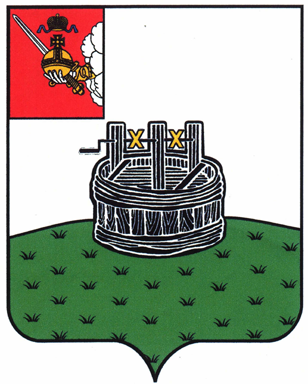 АДМИНИСТРАЦИЯ ГРЯЗОВЕЦКОГО МУНИЦИПАЛЬНОГО ОКРУГАП О С Т А Н О В Л Е Н И Е                                г. Грязовец  О внесении изменений в постановление администрации Грязовецкого муниципального округа от 20.03.2024 № 679 «О проведении открытого конкурса на право получения свидетельства об осуществлении перевозок по муниципальному маршруту регулярных перевозок»В целях уточнения ранее принятого постановленияАдминистрация Грязовецкого муниципального округа ПОСТАНОВЛЯЕТ:1. Внести изменения в постановление администрации Грязовецкого муниципального округа от 20.03.2024 № 679 «О проведении открытого конкурса        на право получения свидетельства об осуществлении перевозок по муниципальному маршруту регулярных перевозок», изложив приложение 2 к постановлению в новой редакции, согласно приложению к настоящему постановлению.2. Настоящее постановление подлежит размещению на официальном сайте Грязовецкого муниципального округа в сети Интернет.Глава Грязовецкого муниципального округа                                                С.А. ФёкличевПриложениек постановлению администрации Грязовецкого муниципального округаот 15.04.2024 № 963«УТВЕРЖДЕНпостановлением администрации Грязовецкого муниципального округаот 20.03.2024 № 679(приложение 2)СОСТАВконкурсной комиссии Казунин Андрей Васильевич, первый заместитель главы Грязовецкого муниципального округа по инфраструктурному развитию - председатель комиссии;Фарафонова Анастасия Сергеевна, начальник управления по организации проектной деятельности администрации Грязовецкого муниципального округа - секретарь Комиссии;Сарибекян Оксана Владимировна, начальник административно-правового управления администрации Грязовецкого муниципального округа.».15.04.2024№963